Colonial Soil & Water Conservation District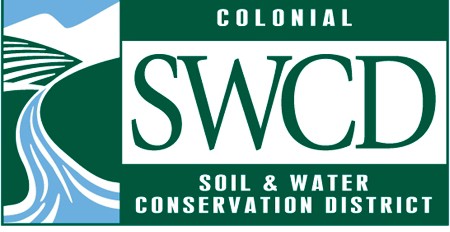 STRATEGIC PLAN FY 2021 – 2024Colonial Soil & Water Conservation District 205 Bulifants Boulevard Suite C Williamsburg, VA 23188Table of ContentsDirectors and StaffDirectors:Charles Hill Carter III, Charles City County - Chair Robert E. Lund, James City County - Vice Chair Pamela Mason, York County – SecretaryRobert Jeremiah, At Large Director – Treasurer Fred Browning, Charles City CountyGeorge Clark, York CountyE. Wayne Davis, New Kent County Douglas Hall, James City County David Beals, City of Williamsburg Philip Thomson, New Kent County James Zilius, City of WilliamsburgMegan Tierney, Virginia Cooperative ExtensionStaff:James Wallace, District ManagerThomas Dunlap, Conservation Specialist II Sheila Jaruseski, Office Coordinator Robyn Woolsey, Urban ConservationistTabea Zimmermann, Conservation Specialist I Mackenzie Perkins, Urban Agriculture TechBob Winters, Turf Love Program TechLocal Government:Charles City County City of Williamsburg James City County New Kent County York CountyCooperating Agencies:Virginia Department of Conservation and Recreation (DCR) USDA Natural Resources Conservation Service (NRCS) Farm Service Agency (FSA)Virginia Department of Forestry (DOF) Virginia Cooperative Extension (VCE)Acronyms and Their DefinitionsAFD—Agricultural Forestal District APW—Annual Plan of Work ASA—Agriculture Stewardship ActBMP—Best Management Practices. Best Management Practices (BMPs) are effective, practical, structural, or nonstructural methods which prevent or reduce the movement of sediment, nutrients, pesticides and other pollutants from the land to surface or ground water, or which otherwise protect water quality from potential adverse effects of landward activities. For the purpose of this plan, these practices are developed to achieve a balance between water quality protection and the production of agricultural crops within natural and economic limitations.CBPA—Chesapeake Bay Preservation Act. The Chesapeake Bay Preservation Act, commonly known as "The Bay Act" in Virginia, was adopted by the Virginia General Assembly in 1988. The Bay Act created a cooperative program between the Commonwealth of Virginia and Tidewater local governments to protect and enhance water quality through environmentally responsible land use management.CDC—Conservation District CoordinatorCREP —Conservation Reserve Enhancement ProgramCSWCD—Colonial Soil and Water Conservation District, also referred to as The District. The district is a political subdivision of the State covering Charles City, James City, New Kent and York Counties and the City of Williamsburg. As a result of the Dust Bowl era of the 1930’s legislation was passed that would allow local landowners to form soil conservation districts. The first district was established in 1937. Today, the country is blanketed with nearly 3,000 conservation districts.DCR—Virginia Department of Conservation and Recreation. DCR conservation district coordinators (CDCs) serve as liaisons between the commonwealth and districts. These coordinators interact daily with district directors and employees, participate at district functions, assist with personnel management matters, oversee fiscal management, and guide NPS programs and activities.DEQ—Department of Environmental QualityFSA—Farm Service AgencyJRA—James River Association NRCF—Natural Resource Commitment Fund RMP—Resource Management PlanTMDLs—Total Maximum Daily Loads. Under section 303(d) of the Clean Water Act, states, territories, and authorized tribes are required to develop lists of impaired waters. These are waters that are too polluted or otherwise degraded to meet the water quality standards set by states, territories, or authorized tribes. The law requires that these jurisdictions establish priority rankings for waters on the lists and develop TMDLs for these waters. A Total Maximum Daily Load, or TMDL, is a calculation of the maximum amount of a pollutant that a water body can receive and still safely meet water quality standards.TRC—Technical Review CommitteeUSDA NRCS—United States Department of Agriculture’s Natural Resources Conservation Service.VACS—Virginia Agricultural Cost ShareVASWCB—Virginia Soil and Water Conservation BoardVCAP—Virginia Conservation Assistance Program. An urban cost share program provides incentive funding to private owners installing conservation landscaping practices.VCE—Virginia Cooperative ExtensionVDoF—Virginia Department of ForestryWQIF—Water Quality Improvement FundPartner AcknowledgementThe Commonwealth of Virginia supports the Colonial SWCD through financial and administrative assistance provided by the Virginia Soil & Water Conservation Board and the Department of Conservation and Recreation.Who We AreThe Colonial Soil and Water Conservation District (CSWCD) is a political subdivision of the Commonwealth of Virginia that includes Charles City County, City of Williamsburg, James City County, New Kent County, and York County. Founded in 1947 the district initially included Charles City and New Kent Counties. In 1949 James City County was added to the district. In 1972 York County and the City of Williamsburg were added. CSWCD is one of forty-seven conservation districts within Virginia.The district is governed by a twelve-member Board of Directors. Ten Directors are elected in the general election every four years and two are appointed. Currently, the staff is composed of seven individuals: A District Manager, a Conservation Specialist II, an Office Coordinator, an Urban Conservationist, a Conservationist Specialist I, an Urban Agriculture Tech, and a Turf Love Program Tech. The district operates on the fiscal year July 1 to June 30.The district focuses on a wide range of programs encouraging community participation in conserving and protecting soil, water, and related natural resources, with a particular focus on the following:Virginia Agricultural Best Management Practices (BMP) Cost-Share AssistanceAgricultural Conservation Planning and Technical AssistanceChesapeake Bay Preservation ActVirginia’s Agricultural Stewardship ActEnvironmental & Agriculture EducationUrban BMP Cost-share and Technical AssistanceTotal Maximum Daily LoadsLend technical expertise for design and installation of agricultural conservation practices implemented voluntarily by Virginia farmers.All constituent citizens can have a voice in resource and conservation planning by attending monthly district meetings and committee meetings, communicating their concerns, and participating in District Programs. Our purpose is to give local citizens the ability to work on conservation problems at the local level. Our philosophy of natural resource management is to provide the necessary technical expertise that assists the community in identifying, discussing,  and solving local conservation issues. Our community constituents are farmers, homeowners, teachers, youth, homeowner’s associations, environmental groups, developers, elected officials, local businesses, and civic organizations. We recognize that our constituency base continues to evolve. As such, we strive to remain flexible in developing programs to meet its changing needs.The Public is invited to attend all Board and Committee meetings consistent with Virginia open meeting law. Notices of District meetings are posted at the following locations:District office, 205 Bulifants Boulevard, Suite. 205, Williamsburg VA 23188Colonial SWCD Facebook page–Colonial SWCDColonial SWCD website on the Events tab (http://www.colonialswcd.org/events)Meeting notices are also sent electronically to area libraries with a request to be posted. Area libraries which receive the district’s request include:Heritage Public Library, 7791 Invicta Lane, New Kent, VA 23124James City County Library, 7770 Croaker Road, Williamsburg, VA 23188Williamsburg Regional Library, 515 Scotland Street, Williamsburg, VA 23185York County Library, 100 Long Green Boulevard, Yorktown, VA 23693The programs of the Colonial SWCD will be offered on a non-discriminatory basis, without regard to race, color, natural origin, religion, gender, age, marital status, handicap, or political affiliation.Introduction: The Strategic Planning ProcessThe Strategic Plan is a proactive document that is intended to guide the CSWCD through the next four years, from fiscal year 2021 to 2024. It assumes that the future of our organization will be based on changing circumstances and priorities. The purpose of this document is to direct the district toward more effective programs in soil and water conservation within its boundaries.OverviewThe Colonial Soil and Water Conservation District Board and staff underwent a strategic planning process beginning in September 2020 and ending in January 2021. This is, in part, to accomplish the planning requirement from the Virginia Department of Conservation and Recreation due June 2021.The strategic planning elements reviewed from past plans include the vision and mission, goals, objectives, and strategies. Also discussed during the planning process was the role of the committee structure in the daily decision-making of the district. There was a difference of opinion on the utility of a strong Board committee structure due to the time requirements for the many committee meetings. An ad hoc board group was formed to further discuss the issue. This group agreed and recommended that the present committee structure is fine for the foreseeable future. The Board will revisit the structure once more in the near future.The Strategic Plan will be used by our Board of Directors, committees, and our staff to develop and manage District programs. The major goal areas are presented in this document to help the District develop its Annual Plans of Work and guide the District’s day-to-day operations. It is our hope that this strategic plan will help the CSWCD meet the challenging future of natural resource conservation in our constituent localities.VisionWe envision communities served by the CSWCD improving awareness of their natural resources to become even better stewards of water quality and soil health. We believe in an inclusive and integrated approach to conservationworking with partners to support and engage community members consistent with local conservation objectives.MissionThe CSWCD supports improved and sustainable stewardship of natural resources through programs, technical guidance, outreach, education, and financial assistance.GoalsStrengthen the District’s Internal Organization Implement a robust education and outreach programImplement, and where appropriate, expand agricultural programming relative to the district’s constituency while improving community engagementIncrease District opportunities in urban programmingGoal 1: Strengthen the District’s Internal OrganizationObjective: Increase interaction and build relationships with local government staff and their public bodies (such as, wetlands boards, CBPA boards, BZA, AFD boards) to advance District programsStrategy: Directors communicate with elected officials in their localities.Strategy: Staff communicates with local government staff and officials.Strategy: Seek opportunities for grant projects that support District goals.Strategy: Determine the role of the district to address non- District localities in District programmingObjective: Revise Memorandums of Understanding (MOU’s) with localities related to their specific agricultural needs and ordinancesStrategy: Better define the district’s role with localities including the CBPAObjective: Enhance the District’s capabilitiesStrategy: Replace current District vehicle and consider purchase of second District vehicle.Strategy: Evaluate the current office space needs and consider the District’s Office needs for the upcoming lease renewalStrategy: Improve staff recruitment, retention, and training opportunities to build skills and knowledgeStrategy: Increase the use of volunteers and interns to meet District GoalsStrategy: Develop a 5-year financial planning document to help guide a sustainable future for the district.Objective: Develop succession plans and charters for the Board, staff, and committeesStrategy: Implement a process to develop plans and charters for each Committee by December 2021Metrics:Develop a 5-year financial plan by January 1, 2022Complete the Committee charters and succession plans by December 2021Goal 2: Implement a robust education and outreach programObjective: Increase District outreach efforts using online platformsStrategy: Regularly update and refine the district’s website and social media presence and assess effectivenessStrategy: Use online platforms for District announcements and informationStrategy: Develop online application processes for certain District programmingObjective: Support urban agriculture education effortsStrategy: Provide conservation and agricultural education opportunities during events led by WCG, or other partnersStrategy: Implement educational conservation demonstrations onsite at WCGObjective: Expand promotion of conservation educational programming Strategy:Strategy: Continue to sponsor an Envirothon team for the Colonial District and seek expansion to other schools throughout the districtStrategy: Increase public advertising for programming and direct connections with teachers and administrators within locality school systems.Objective: Increase community accessibility to District programming Strategy: Increase District participation in community eventsStrategy: Explore opportunities for more widely accessible conservation programs that do not require financial input or land ownershipStrategy: Adapt existing and develop new educational and outreach resources appropriate for diverse audiences within the districtObjective: Continually assess and better define the role of the education and outreach committeeStrategy: Develop an assessment report with recommendations by August 1, 2021  Strategy: Execute assessment report by June 30, 2022Objective: Continually seek grant funding to support education and outreachStrategy: Research opportunities to learn about funding programs and maintain awareness of funding availabilityStrategy: Identify roles and tasks that may be expected of a future outreach-focused staff position to be used for funding requestsMetrics:Develop process for the Outreach and Education assessment report by August 1, 2021Develop and present outreach materials to three targeted audiences by June 30, 2022Participate in three educational efforts with WCG by January 2022Develop and implement an online outreach plan to increase community awareness of District programming by December 2021Goal 3: Implement, and where appropriate, expand agricultural programming relative to the district’s constituency while improving community engagement.Primary Objective: Maintain high quality execution of continuing agricultural programmingStrategy: Seek efficiencies to streamline program executionStrategy: Maintain and build effective working relationships with  agricultural program partnersSecondary Objective: Explore new programming opportunities within the  agricultural arena through dedication of staff time and resourcesStrategy: Assess program blind spots and wherever possible collaborate with agency partnersStrategy: Pursue funding opportunities to support new  programming opportunitiesMetrics:Fulfill annual grant obligations and Memorandums of UnderstandingCollaborate with partners to provide one educational event/field tour by June 30, 2022Goal 4: Increase District opportunities in urban programmingObjective: Improve the VCAP application processStrategy: Assess the viability of VCAP programming, by an internal review, if support from localities or other entities is not  securedStrategy: Review the application criteria and process with improvements by December 31, 2021Objective: Explore the expansion of the Turf Love program to other localitiesStrategy: Contact District member localities to ascertain the interest level and host meetings as appropriateStrategy: Consult other Districts to acquire program information  and resourcesObjective: Develop a pilot shoreline management and coastal resiliency program for shorefront property ownersStrategy: Work with and provide training for local volunteer groups to develop a Shoreline Evaluation Program (SEP) to assess  shoreline issues and provide opportunities for improved property managementStrategy: Seek grant funding and/or locality support for SEP and potential living shoreline assistance programsObjective: Continually assess and improve equitability of offering processes for programs and recruitmentStrategy: Review communication channels used and seek effective additions to reach underserved or overlooked audiencesStrategy: Develop and implement a process to network with groups/members of diverse populations or organization Strategy: Investigate opportunities to engage rental environmentsObjective: Consider opportunities beyond District boundaries & three above listed programsStrategy: Explore partnering opportunities with adjacent and perhaps nearby DistrictsStrategy: Resume exploratory discussions with localities unserved by a District adjacent to us and perhaps nearby Strategy: Investigate & consider adoptability of programs currently offered by other DistrictsMetrics:Review the VCAP application process and determine any program process changes by December 2021Apply for project funding for a living shorelines program by December 2022Host two training sessions for SEP volunteers by June 2021Approval PageRobert E. Lund Jr, Vice Chair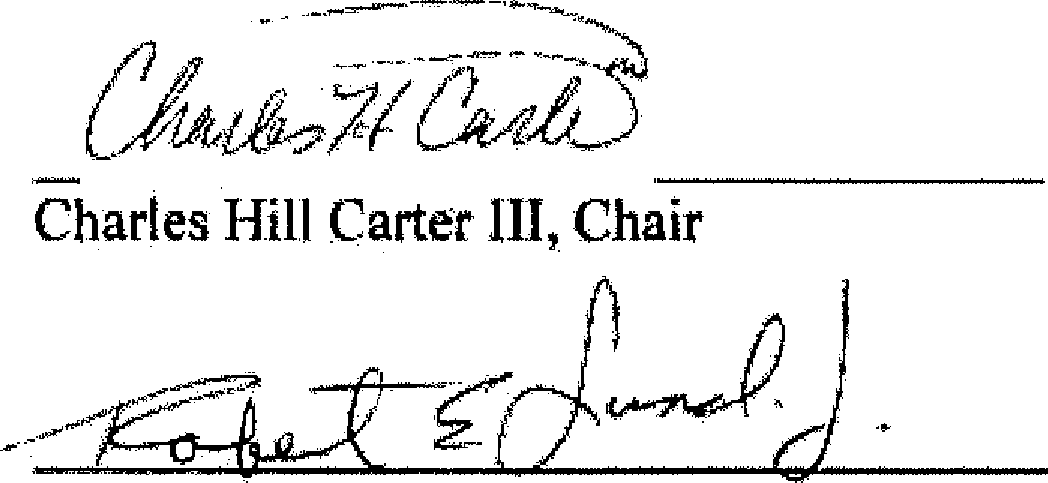 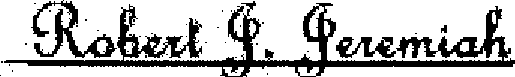 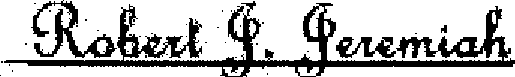 Robert J. Jeremiah TreasurerP	M	­Pamela Mason, SecretaryMarch 01. 2021.DateMAn:.l, . · 'ptZ/DateMarch 2.2 202l	Date_Marth 23, 2021 -DateMarch 23, 2021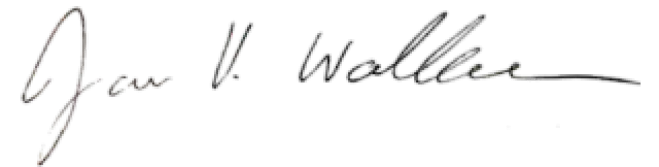 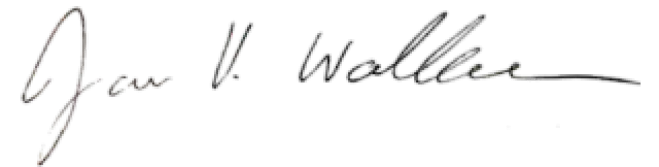 Date Virginia Cooperative Extension	Date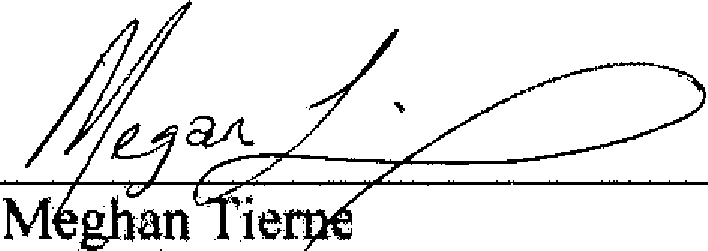 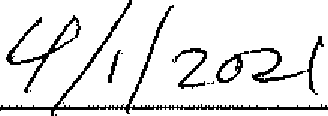 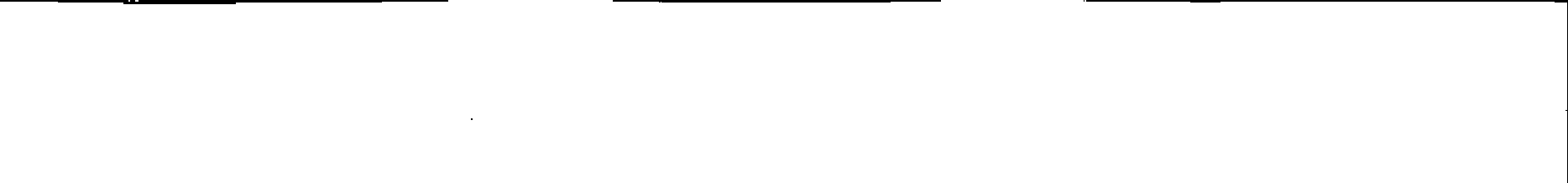 Approved: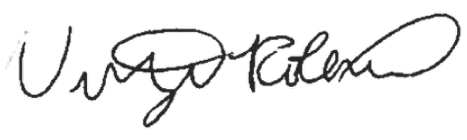 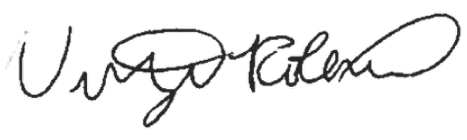 Conservation District CoordinatorDepartment of Conservation and Recreation4/1/2021Date